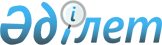 Об организации и обеспечении проведения приписки граждан к призывному участку в период с января по март 2012 года
					
			С истёкшим сроком
			
			
		
					Решение акима Кобдинского района Актюбинской области от 14 декабря 2011 года № 17. Зарегистрировано Департаментом юстиции Актюбинской области 5 января 2012 года № 3-7-136. Утратило силу в связи с истечением срока применения - (письмо акимата Кобдинского района Актюбинской области от 12 октября 2012 года № 04-243).
      Сноска. Утратило силу в связи с истечением срока применения - (письмо акимата Кобдинского района Актюбинской области от 12.10.2012 № 04-243).
      В соответствии со статьей 33 Закона Республики Казахстан от 23 января 2001 года № 148 "О местном государственном управлении и самоуправлении в Республике Казахстан", статьей 17 Закона Республики Казахстан от 8 июля 2005 года № 74 "О воинской обязанности и воинской службе", постановлением Правительства Республики Казахстан от 5 мая 2006 года № 371 "Об утверждении Правил о порядке ведения воинского учета военнообязанных и призывников Республики Казахстан", аким района РЕШИЛ:
      1. В период с января по март 2012 года организовать и обеспечить проведение приписки к призывному участку государственного учреждения "Отдел по делам обороны Хобдинского района" граждан мужского пола 1995 года рождения, которым в год приписки исполняется 17 лет, а также граждан старших возрастов, не прошедших раннее приписку, проживающих постоянно или временно на территории Хобдинского района.
      Расходы, связанные с выполнением мероприятий по приписке, осуществлять за счет средств местного бюджета.
      2. Рекомендовать:
      1) государственному коммунальному казенному предприятию "Кобдинская центральная районная больница" (по согласованию) провести мероприятия по приписке;
      2) государственному учреждению "Кобдинский районный отдел внутренних дел" (по согласованию) осуществлять розыск и задержание лиц, уклоняющихся от выполнения воинской обязанности.
      3. Акимам сельских округов в период проведения приписки организовать оповещение допризывников и призывников и обеспечить их своевременное прибытие на призывной участок государственного учреждения "Отдел по делам обороны Хобдинского района".
      4. Начальнику ГУ "Отдел по делам обороны Хобдинского района" (по согласованию) принять меры по обеспечению организованного проведения приписки граждан к призывному участку, о результатах приписки информировать акима района к 11 апреля 2012 года.
      5. Решение акима района от 7 февраля 2011 года № 4 "О проведении приписки на призывном участке граждан 1994 года рождения в Отделе по делам обороны Хобдинского района" (зарегистрированное в реестре государственной регистрации нормативных правовых актов № 3-7-100 от 25 февраля 2011 года, опубликованное в газете "Кобда" № 11 от 02 марта 2011 года) признать утратившим силу.
      6. Контроль за выполнением настоящего решения возложить на заместителя акима района Елеусиновой Б.
      7. Настоящее решение вводится в действие по истечении десяти календарных дней после первого его официального опубликования.
					© 2012. РГП на ПХВ «Институт законодательства и правовой информации Республики Казахстан» Министерства юстиции Республики Казахстан
				
Аким района
А. Джусибалиев